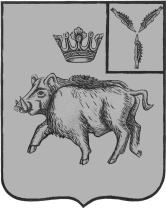 СОВЕТ БАРНУКОВСКОГО МУНИЦИПАЛЬНОГО ОБРАЗОВАНИЯБАЛТАЙСКОГО МУНИЦИПАЛЬНОГО РАЙОНАСАРАТОВСКОЙ ОБЛАСТИВторое  заседание Совета пятого созываРЕШЕНИЕот  18.10.2023 №  9           с.БарнуковкаО внесении изменений в решение Совета Барнуковского муниципального образования от  26.07. 2021 № 210 «Об утверждении Положения о денежном содержании лиц, замещающих должности муниципальной службы                                     в  администрации Барнуковского муниципального образованияБалтайского муниципального района Саратовской области»Руководствуясь статьей 22 Устава Барнуковского муниципального образования Балтайского муниципального района Саратовской области Совет Барнуковского муниципального образования Балтайского муниципального района Саратовской области РЕШИЛ:	1. Внести в решение Совета Барнуковского муниципального образования                         от 26.07. 2021 № 210 «Об утверждении Положения о денежном содержании лиц, замещающих должности муниципальной службы в  администрации Барнуковского муниципального образования Балтайского муниципального района Саратовской области»( с изм. от 29.11.2021 № 241, от 29.11.2021 №241, от 10.11.2022 №300), следующие изменения:         - 1.1. Приложение № 1 к Положению о денежном содержании лиц, замещающих должности муниципальной службы в администрации Барнуковского муниципального образования изложить в новой редакции, согласно приложению   № 1;         - 1.2. Приложение № 2 к Положению о денежном содержании лиц, замещающих должности муниципальной службы в администрации Барнуковского муниципального образования изложить в новой редакции, согласно приложению  № 2.2. Настоящее решение вступает в силу со дня его обнародования и распространяется на правоотношения, возникшие с 1 октября 2023 года.3. Контроль за исполнением настоящего решения возложить на постоянную комиссию Совета Барнуковского муниципального образования по бюджетной политике и налогам.Глава Барнуковскогомуниципального образования                                              Д.А.Гущин  Приложение № 1                                                                  к решению Совета Барнуковского                                                            муниципального образования                                                от 18.10.2023   № 9Приложение № 1 к Положению о денежном содержании лиц,замещающих должности муниципальной службыв администрации Барнуковского муниципального образованияРазмеры должностных окладов лиц, замещающих должности муниципальной службы в администрации Барнуковского муниципального образования Балтайского муниципального района Саратовской областиПриложение № 2                                                                  к решению Совета Барнуковского                                                            муниципального образования                                           от 18.10.2023   № 9Приложение № 2 к Положению о денежном содержании лиц,замещающих должности муниципальной службыв администрации Барнуковского муниципального образования№Наименование должностейРазмер должностного оклада (рублей)1Заместитель главы администрации84142Главный специалист63883Ведущий специалист2810Классный чинРазмер оклада за классный чин (руб)Секретарь муниципальной службы:3 класса2 класса1 класса538758126095